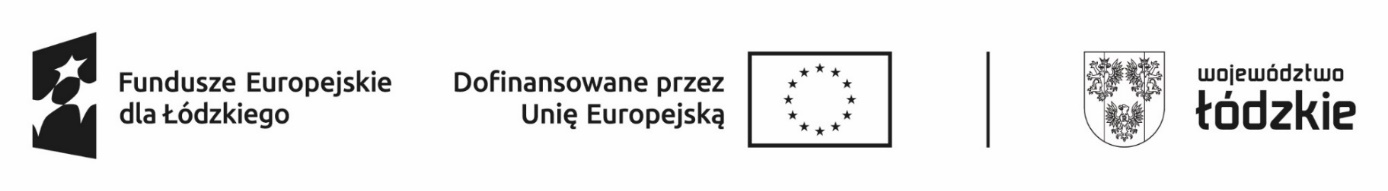 Powiatowy Urząd Pracy                                                                                                                         w SieradzuSieradz, dnia ………………………Oświadczenieosoby bezrobotnej, która otrzymała bon na zasiedlenie zgodnie z umową CAZ…………………………………. z dnia……………………W związku z w/w umową oświadczam, iż nadal pozostaje w stosunku pracy z ……………………………………………………………………………………………………  (nazwa pracodawcy) i osiągam wynagrodzenie brutto  w wysokości co najmniej minimalnego wynagrodzenia i podlegam ubezpieczeniom społecznym...............................................                                                                                     Data i czytelny podpis * po przepracowanych 6 miesiącach